Publicado en  el 10/12/2015 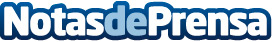 Repsol amortiza parte de la deuda de Talisman y reduce su coste financiero en 65 millones de dólares al añoAmortiza bonos de Talisman por 1.525.000.000$, aportando un valor neto de más de 1.000 millones
Producirá más de 220 millones en la cuenta de resultados de Repsol de 2015 y reducirá en 65 millones anuales su coste financiero
La recompra de los bonos aumenta las sinergias previstas en el Plan Estratégico de Repsol 
Esta operación, en la que Repsol ha utilizado una parte de su liquidez, se ha completado con el lanzamiento de una nueva emisión de bonos por valor de 600 millones de euros	Repsol, a través de su filial Talisman Energy, ha anunciado hoy la compra, con un 14,5% de descuento, de 1.525 millones de dólares de valor nominal en bonos procedentes de Talisman, correspondientes a cinco emisiones con vencimientos en los años 2027, 2035, 2037, 2038 y 2042, y con tipos de interés nominales del 7,25%, el 5,75%, 5,85%, 6,25% y 5,5%, respectivamente.Datos de contacto:Nota de prensa publicada en: https://www.notasdeprensa.es/repsol-amortiza-parte-de-la-deuda-de-talisman_1 Categorias: Finanzas Otras Industrias http://www.notasdeprensa.es